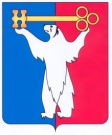 АДМИНИСТРАЦИЯ ГОРОДА НОРИЛЬСКАКРАСНОЯРСКОГО КРАЯРАСПОРЯЖЕНИЕ03.10.2019	                                         г. Норильск                                            № 5250О создании муниципальной комиссии по обследованию жилых помещений, занимаемых инвалидами и семьями, имеющими детей-инвалидов, и используемых для их постоянного проживания, и общего имущества в многоквартирных домах, в которых проживают инвалиды, входящих в состав муниципального жилищного фонда, а также частного жилищного фонда, в целях их приспособления с учетом потребностей инвалидов и обеспечения условий их доступности для инвалидовВ соответствии с Гражданским кодексом Российской Федерации, Жилищным кодексом Российской Федерации, Федеральным законом от 06.10.2003 № 131-ФЗ «Об общих принципах организации местного самоуправления в Российской Федерации», постановлением Правительства Российской Федерации от 09.07.2016  № 649 «О мерах по приспособлению жилых помещений и общего имущества в многоквартирном доме с учетом потребностей инвалидов», постановлением Правительства Красноярского края от 30.07.2018 № 440-П «Об утверждении Порядка создания и работы муниципальных комиссий, создаваемых органами местного самоуправления, по обследованию жилых помещений, занимаемых инвалидами и семьями, имеющими детей-инвалидов, и используемых для их постоянного проживания, и общего имущества в многоквартирных домах, в которых проживают инвалиды, входящих в состав муниципального жилищного фонда, а также частного жилищного фонда, в целях их приспособления с учетом потребностей инвалидов и обеспечения условий их доступности для инвалидов», руководствуясь Уставом муниципального образования город Норильск,Создать муниципальную комиссию по обследованию жилых помещений, занимаемых инвалидами и семьями, имеющими детей-инвалидов, и используемых для их постоянного проживания, и общего имущества в многоквартирных домах, в которых проживают инвалиды, входящих в состав муниципального жилищного фонда, а также частного жилищного фонда, в целях их приспособления с учетом потребностей инвалидов и обеспечения условий их доступности для инвалидов и утвердить состав (прилагается).2.	Опубликовать настоящее распоряжение в газете «Заполярная правда» и разместить его на официальном сайте муниципального образования город Норильск.3. Настоящее распоряжение вступает в силу после его официального опубликования в газете «Заполярная правда».И.о. Главы города Норильска                                                                      А.В. МалковСостав муниципальной комиссии по обследованию жилых помещений, занимаемых инвалидами и семьями, имеющими детей-инвалидов, и используемых для их постоянного проживания, и общего имущества в многоквартирных домах, в которых проживают инвалиды, входящих в состав муниципального жилищного фонда, а также частного жилищного фонда, в целях их приспособления с учетом потребностей инвалидов и обеспечения условий их доступности для инвалидов   УТВЕРЖДЕН   распоряжением Администрации   города Норильска   от 03.10.2019 № 5250Председатель комиссиизаместитель Главы города Норильска по городскому хозяйству;заместитель Главы города Норильска по городскому хозяйству;Заместитель председателя комиссииначальник Управления жилищно-коммунального хозяйства Администрации города Норильска;начальник Управления жилищно-коммунального хозяйства Администрации города Норильска;Секретарь комиссии:главный специалист технического отдела Управления жилищно-коммунального хозяйства Администрации города Норильска;главный специалист технического отдела Управления жилищно-коммунального хозяйства Администрации города Норильска;Члены комиссии:Члены комиссии:начальник Управления социальной политики Администрации города Норильска; начальник Управления жилищного фонда Администрации города Норильска;начальник отдела архитектурно-строительного надзора Управления по градостроительству и землепользованию Администрации города Норильска;представитель Норильской местной организации общероссийской общественной организации «Всероссийское общество инвалидов» (ВОИ) (по согласованию);представитель организации, осуществляющей деятельность по управлению многоквартирным домом, в котором располагается жилое помещение инвалида, в отношении которого проводится обследование (по согласованию).